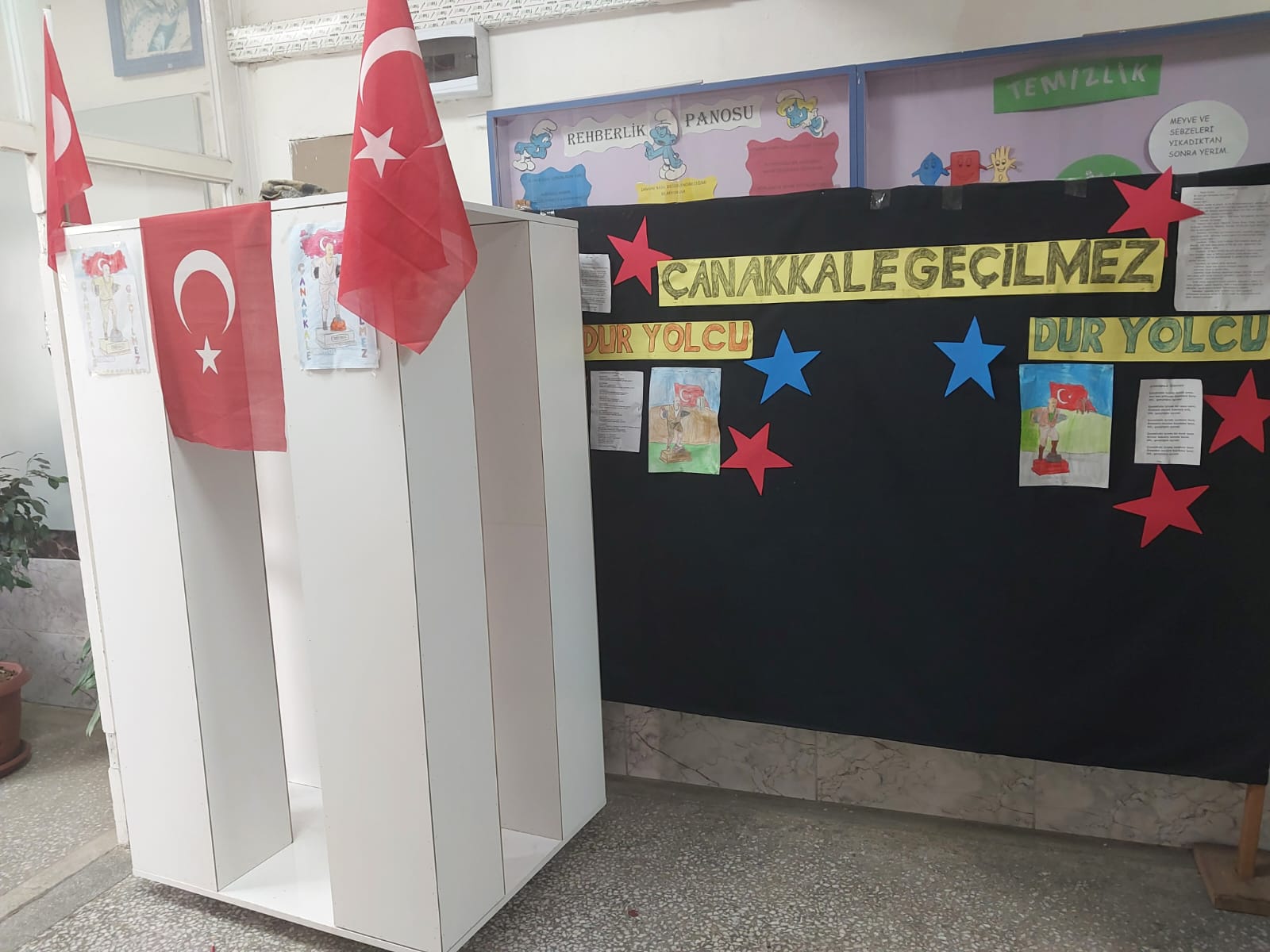                ÇANAKKALE ŞEHİTLER ABİDESİ Çanakkale Anıtı Neden 4 ayaklı?Abidenin dört ayağında sekiz rölyef bulunmaktadır. Denize bakan dört tanesi deniz savaşlarını, karaya bakan dört tanesi de kara savaşlarını anlatır.